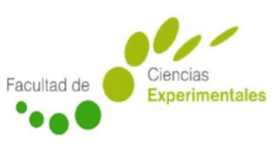 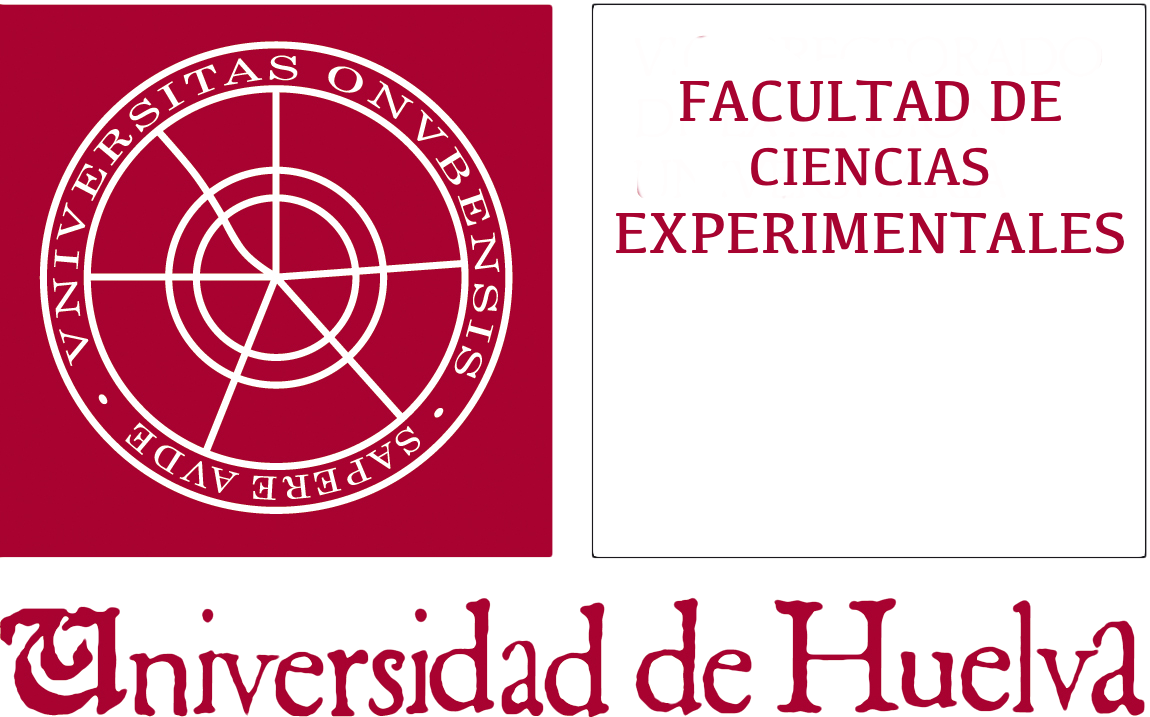 DECLARO BAJO JURAMENTO O PROMESA:	Que toda la documentación presentada en la Secretaría de la Facultad de Ciencias Experimentales para SOLICITAR      , y que se relacionan a continuación, son copias fieles de los documentos originales que obran en mi poder.	Esta declaración se realiza bajo la responsabilidad de quien la suscribe, a los efectos de presentar solicitud/escrito/otros, en el párrafo anterior mencionado, sin perjuicio de que se puedan requerir los oportunos documentos originales que acrediten la presente declaración.Huelva     de       de                                                 Fdo.:                       RELACIÓN DE DOCUMENTOS APORTADOS:D.N.I. APELLIDOS:      NOMBRE:TELÉFONO:DOMICILIO PARA NOTIFICACIÓN:CÓDIGO POSTAL:LOCALIDAD:PROVINCIA:E-MAIL INSTITUCIONAL UHU: E-MAIL INSTITUCIONAL UHU: E-MAIL INSTITUCIONAL UHU: TITULACIÓN:     TITULACIÓN:     TITULACIÓN:     